Согласно Закона РФ «Об образовании» и Указа президента РФ «О мерах по реализации государственной политики в области образования и науки к 2016 году» (№599 от 07.05.2012 года), доступность дошкольного образования в стране должна достигнуть 100%. И в этом направлении разработаны различные меры, одна из которых – вариативность организационных форм дошкольного образования. Одной из таких форм является КП для детей и родителей (законных представителей) от 1 года до 7 лет, воспитывающихся в семье. КП организуется в государственных ОУ, реализующих общеобразовательные программы дошкольного образования.Цель создания КП – обеспечение единства и преемственности семейного и общественного воспитания, оказание психолого-педагогической помощи родителям (законным представителям), поддержка всестороннего развития личности детей, не посещающих ОУ.Задачи: - оказание всесторонней помощи родителям (законным представителям) и детям 5-6 лет, не посещающих ОУ, в обеспечении равных стартовых возможностей при поступлении в школу;- оказание консультативной помощи родителям (законным представителям) воспитанников по различным вопросам воспитания, обучения и развития ребёнка дошкольного возраста;- оказание содействие в социализации детей дошкольного возраста, не посещающих образовательные учреждения;- проведение комплексной профилактики различных отклонений в физическом, психическом и социальном развитии детей дошкольного возраста, не посещающих образовательные учреждения;- обеспечение взаимодействия между государственным образовательным учреждением, реализующим общеобразовательную программу дошкольного образования, и другими организациями социальной и медицинской поддержки детей и родителей (законным представителям) воспитанников. Правовой основой деятельности консультативного пункта ОУ являются: Конвенция ООН о правах ребёнка;Конституция РФ, ст.43;Семейный кодекс РФ;Закон РФ от 10.07.1992 года № 3266-1 "Об образовании";Закон РФ "Об основных гарантиях прав ребенка" от 24. 07. 1998 года;Типовое положение "О дошкольном образовательном учреждении", утвержденное Постановлением Правительства РФ от 27.10.2011 года №2562Типовое положение "О дошкольном образовательном учреждении", утвержденное Постановлением Правительства РФ от 12.09.2008 года № 666;Типовое положение "Об общеобразовательном учреждении", утвержденного постановлением Правительства РФ от 19.03.2001 года № 196;Типовое положение "Об образовательном учреждении для детей дошкольного и младшего школьного возраста", утвержденное постановлением Правительства РФ от 19.09.1997 № 1204. СанПиН 2.4.1.2660-10 (санитарно - эпидемиологические требования к устройству, содержанию, оборудованию и режиму работы ДОУ);Инструктивно - методическое письмо Министерства образования России от 14.03.2000 года № 65/23-16 "О гигиенических требованиях и максимальной нагрузке для детей дошкольного возраста в организованных формах обучения".4. Что необходимо для организации работы КП?- создание нормативной базы, документов: внесение дополнений в Устав, в ООП, либо написание отдельной рабочей программы, издание приказа об открытии КП, распределении функциональных обязанностей, оплаты работы специалистов, утверждение графика работы КП, необходимой документации, принятие Положения о КП- реклама в СМИ, посредством печатных объявлений, буклетов-создание условий:отдельное помещение, обеспечение предметно-развивающей и методической среды (оборудование, литература, пособия и т.п.), подбор диагностического инструментария, написание планов работы (общего и индивидуальных)-привлечение специалистов для работы в КП:медика, педагога-психолога, учителя – логопеда, педагога, но могут быть привлечены и другие узкие специалисты ОУ (инструктор по физо, музыкальный руководитель, заместитель заведующего по ВиМР), что зависит от характера необходимой помощи.Общее руководство работой КП возлагается на заведующего, который обеспечивает работу КП согласно графика работы ДОУ и специалистов; разрабатывает годовой план работы КП и контролирует его исполнение, определяет функциональные обязанности специалистов и т.п.В работе КП с родителями и с детьми обычно используются следующие формы работы:Индивидуальные и групповые (по количеству участников)— индивидуальное консультирование родителей в отсутствие ребенка;— индивидуальные занятия с ребенком в сочетании с родителем у специалиста;— групповое консультирование семей с одинаковыми проблемами;— ответы на обращения родителей, заданные по телефону.Консультирование и показ практической деятельности (по направлению деятельности)Причем консультирование родителей может проводиться одним или несколькими специалистами одновременно.Консультативная помощь осуществляется в течение года бесплатно. Для обеспечения деятельности консультативного пункта ведётся        следующая документация: Положение о консультативном пункте для родителей (законных представителей) воспитанников и детей, не посещающих ДОУ;Приказ об открытии консультативного пункта;Годовой план работы Консультативного пункта;План консультаций консультативного пункта для родителей (законных представителей) воспитанников и детей не посещающих ДОУ;Журнал регистрации консультаций специалистов ДОУ;График работы консультативного пункта специалистов ДОУЖурнал учета работы КП ДОУ №Журнал регистрации родителей (законных представителей), посещающих консультативный пункт ДОУ №План работы КП на 2012-2013 учебный год для родителей (законных представителей) детей, не посещающих ДОУТакже возможно завести Книгу отзывов по КП. И разработать Договор о сотрудничестве ДОУ и родителей детей, посещающих консультативный пункт; анкету для родителей; карту индивидуального развития ребенка 1-3 лет.Кто и по каким вопросам может дать консультативную помощь в ходе работы КП?Заместитель заведующего по ВиМР – адресная помощь семьям детей по вопросам дошкольной педагогики, проводит индивидуальное консультирование, оказывает методическую поддержку работы КПВоспитатель – организует педагогическое просвещение родителей, направленное на обучение родителей организации воспитательного процесса в условиях семьи, разрабатывает методические рекомендации и проводит консультацииМузыкальный руководитель – организует  педагогическое просвещение родителей в вопросах музыкального воспитания детей, направленное на обучение родителей организации воспитательного процесса в условиях семьи, разрабатывает методические рекомендации и проводит консультацииСтаршая медицинская сестра – организует медицинское просвещение родителей по вопросам профилактики заболеваний, соблюдения санитарно-гигиенических правил по предупреждению распространения инфекций, профилактике заболеваний в домашних условиях, по формированию ЗОЖПедагог-психолог – организует психологическое просвещение родителей по вопросам детской психологии, развитию психических процессов и поведенческих нарушений, проводит психологическое обследование детей, показывает практические способы деятельности с детьми родителям, разрабатывает методические рекомендации и проводит консультацииУчитель – логопед – организует педагогическое просвещение родителей по вопросам развития речи детей, логопедических нарушений речи, проводит обследование речи детей, показывает практические способы деятельности с детьми родителям, разрабатывает методические рекомендации и проводит консультации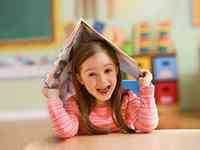 Годовой перспективный план учителя-логопеда в консультативном пункте  МБДОУ детский сад №118 г.Бикина  Бабий С.И.План работы консультативного пункта на 2011-2012 учебный год№Дата, время проведения консультацииТема консультацииФорма проведения консультацииФ.И.О. консультанта, должностьРекомендации, данные в ходе консультирования№Дата, время проведения консультацииТема консультацииФ.И.О. родителей (законных представителей)Проблемы в вопросах воспитания и обучения дошкольников№Сроки выполненияТемаФ.И. педагогаДолжность Содержание работыСОНДЯФМАМ1.Диагностика речевого развития детей общеобразовательных группЦель:Установить уровень сформированности речевой функции(обследование состояния речевой функции у детей, сбор анамнестических данных)	Наметить пути дальнейшего коррекционно- развивающего воздействия (создание условий для эффективной коррекции и компенсации недостатков устной речи детей дошкольного возраста с учетом их ведущего вида деятельности)Определение готовности к школьному обучению детей старшего дошкольного возрастаКоррекционно- развивающее направлениеНаправления: Определение и реализация индивидуального маршрута коррекции и компенсации речевого дефекта с учетом его структуры, обусловленности, а также индивидуально личностных особенностей ребенкаРазработка рекомендаций для работы в семьеПрофилактическое направлениеНаправления: Наблюдение за детьми в игре и свободных видах деятельностиПроведений консультаций для родителей	Пополнение дидактического материала для коррекционной работыРабота с семьейПроведение индивидуальных консультаций с родителями по запросуКонсультирование по итогам диагностики детейГрупповое консультирование по запросуПроведение практикумов для родителей (показ деятельности)Оформление информационной папки для родителейОрганизация работы, направленной на просвещение родителей по вопросам речевого развития детейПроведение анкетирования родителейИнформационно- методическое направлениеНаправления: Совместная работа с узкими специалистами, педагогамиРабота над пополнением материально- методической базы логопедического кабинетаНаправления:регулярное изучение научно-методической литературыобновление дидактических игр и пособийУчастие в ПМПк МБДОУ д/с № 118Выявить и обследовать детей, имеющих недоразвитие речиРабота с документациейЗаполнение протоколов обследованияОформление текущей документацииСписки детей, нуждающихся в логопедической помощи, с указанием возраста и характера речевого нарушения.	Содержание работы	СрокиСрокиСрокиСрокиСрокиСрокиСрокиСрокиСрокиСодержание работы	Сент.Окт.Нояб.Дек.Янв.Февр.Март Апр.МайТема консультацииФорма проведенияВремя проведенияСпециалистыИндивидуальное или групповое консультирование по запросу родителей (законных представителей)беседа	 в течение годаЗам.зав. по ВиМР, воспитатель, психолог, старшая медсестра, логопед"Как сохранить и укрепить здоровье ребенка"круглый столсентябрьЗам.зав., старшая медсестра"Влияние семейного воспитания на развитие ребенка"круглый столоктябрьЗам.зав., психолог, воспитатель"Капризы и упрямство детей"	круглый столноябрьЗам.зав., психолог"Речевое развитие детей дошкольного возраста"круглый столдекабрьЗам.зав.,логопед"Домашняя игротека для детей и родителей"круглый столянварьЗам.зав.,психолог, воспитатель"Игры на развитие мелкой моторики рук"круглый столфевральЗам.зав.,психолог, логопед"Роль семьи в воспитании дошкольника"	круглый столмартЗам.зав.,психолог, воспитатель"Как помочь ребенку в период адаптации"круглый столапрельЗам.зав.,психолог, старшая медсестра"Готовность ребенка к обучению в школе"	круглый столмайЗам.зав.,психолог, логопед, старшая медсестра